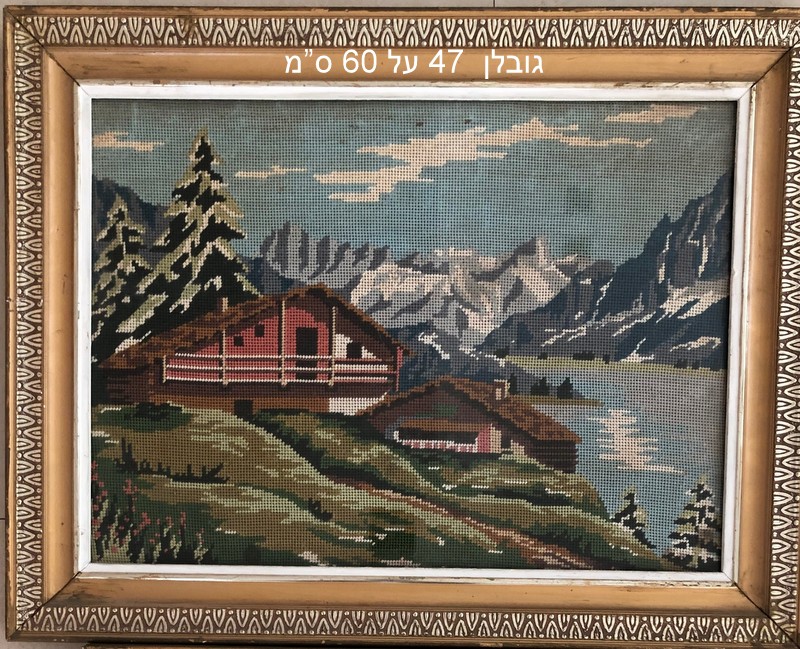 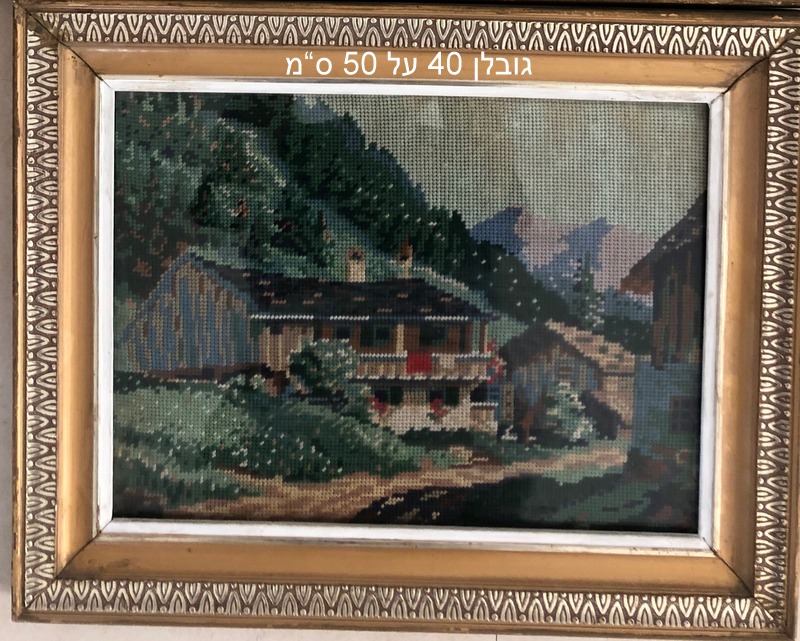 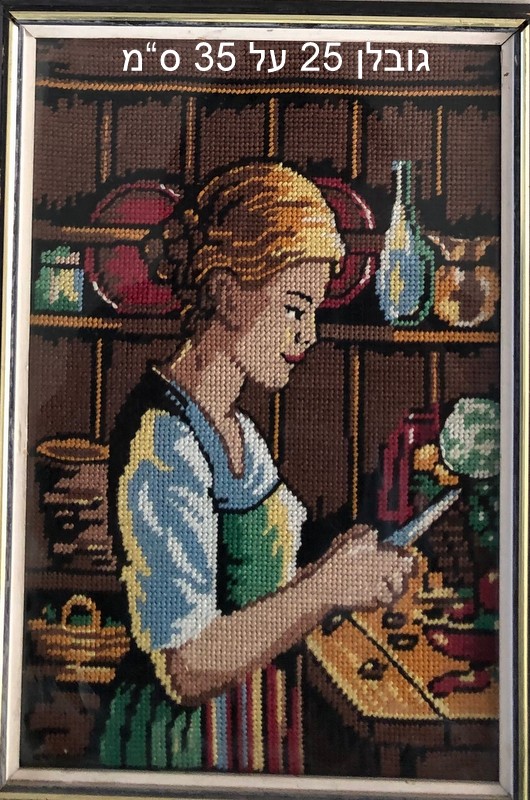 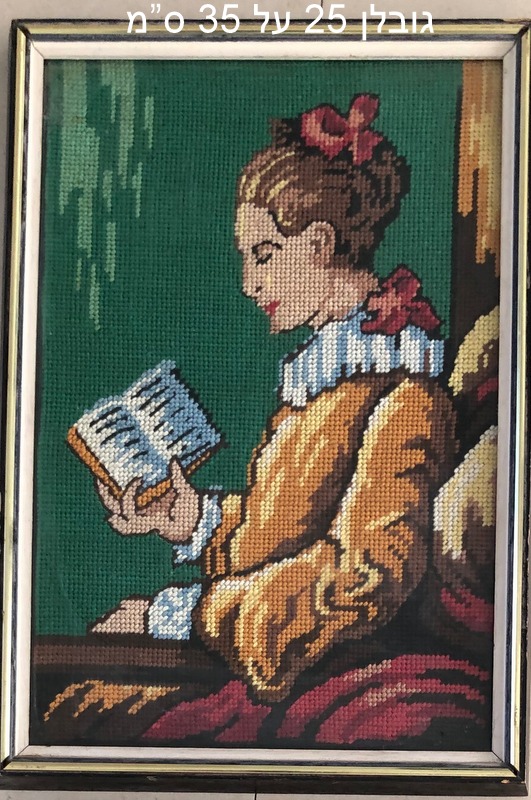 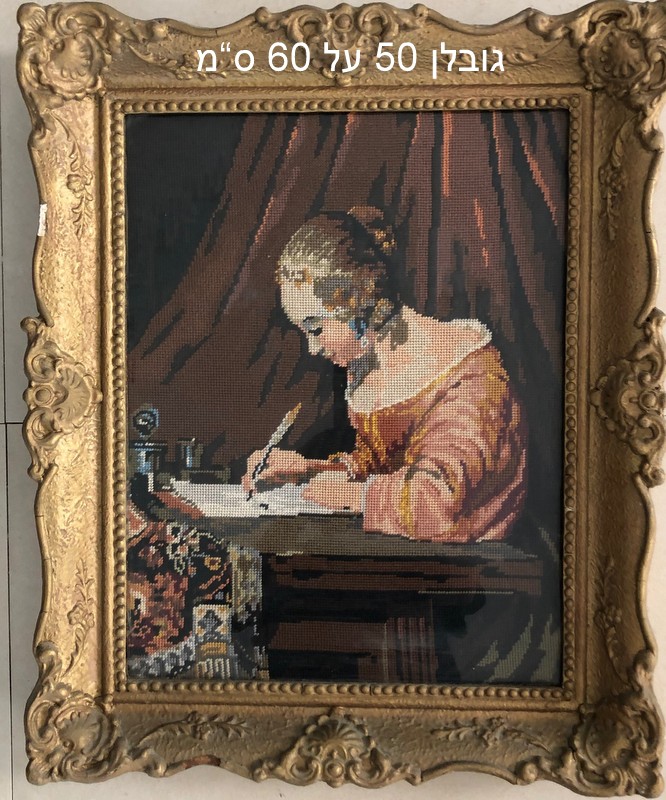 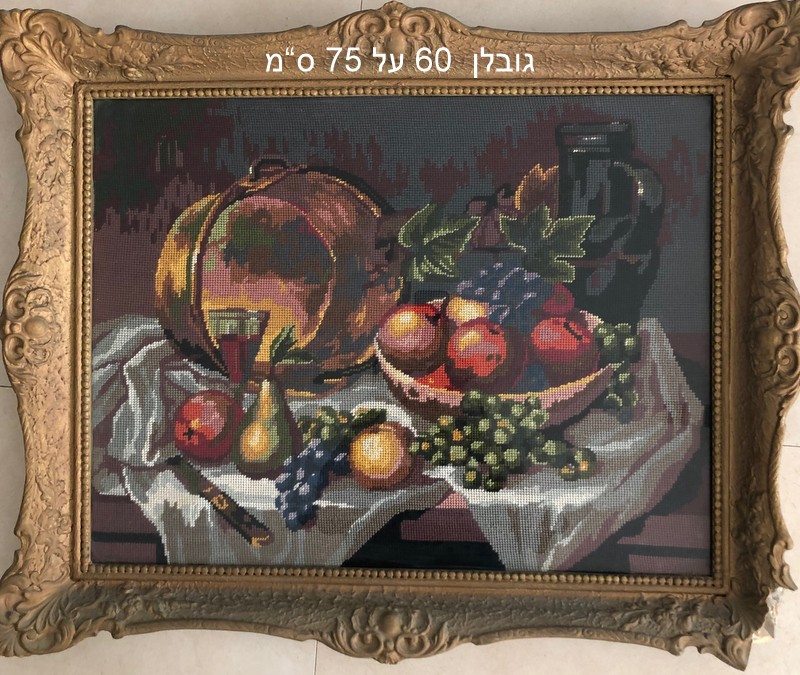 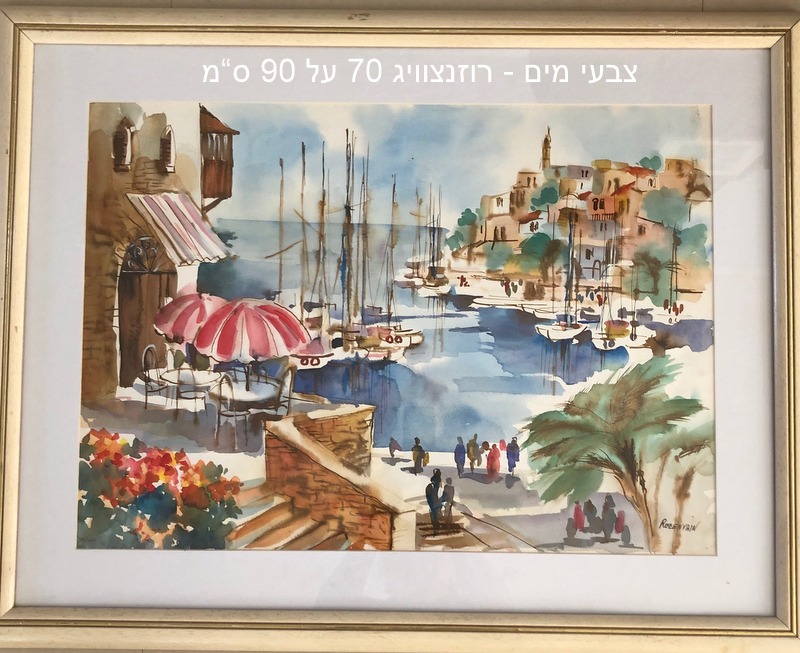 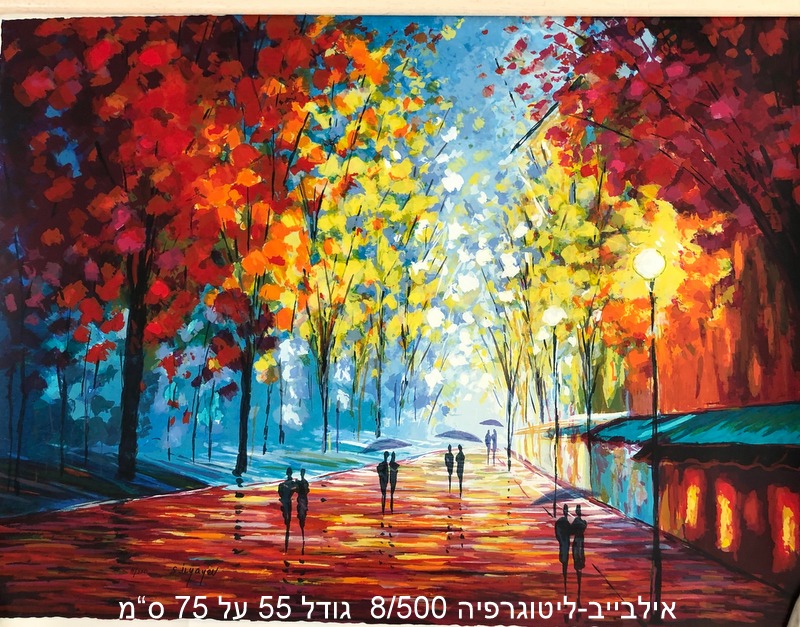 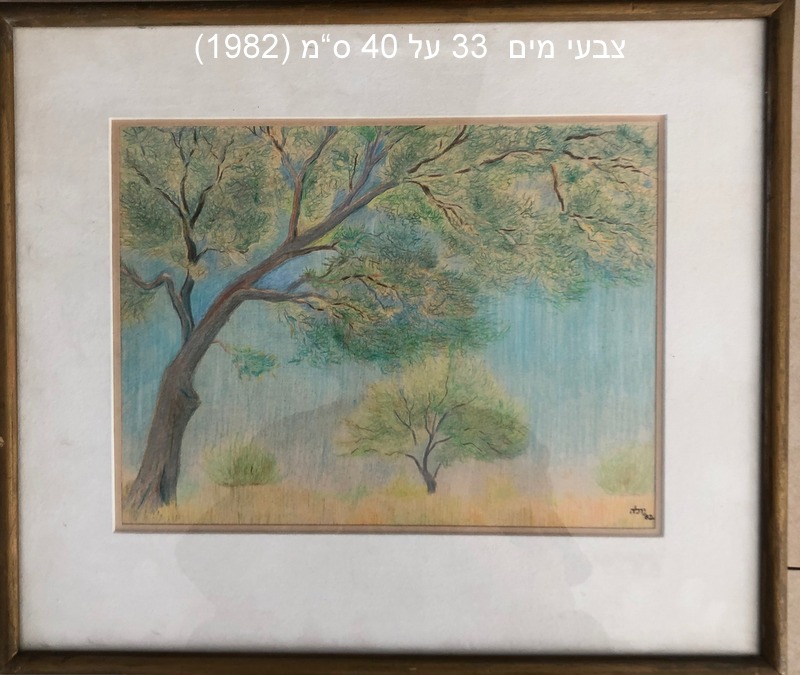 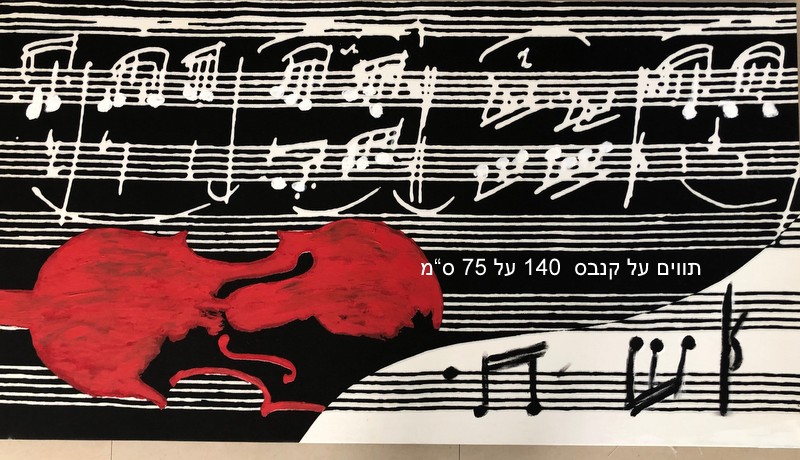 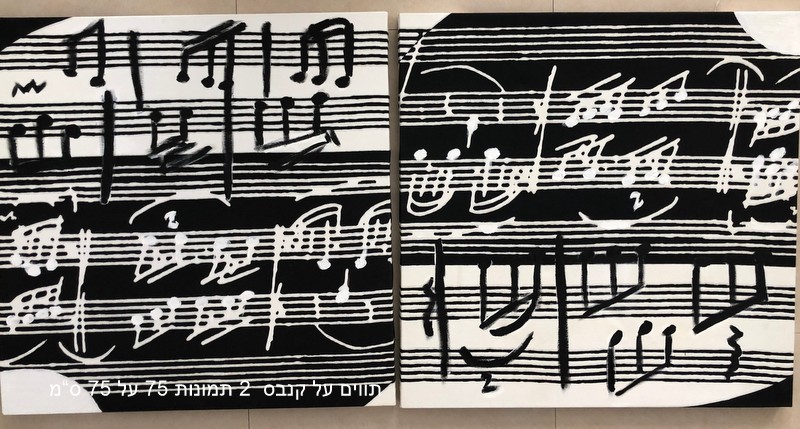 מחירון:כל הגובלנים לפי 150 ₪ ליחידהרוזנצוויג – 250 ₪ליטוגרפיה אילבייב – 400 ₪ (ללא מסגרת)יולה (צבעי מים)  - 75 ₪תווים  גדול – 150 ₪תווים קטן – כל אחד 75 ₪צור קשר:054-5337620  דודי